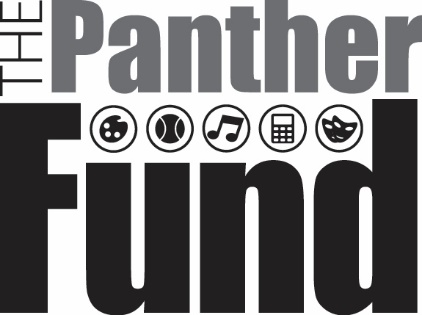 WWW.THEPANTHERFUND.ORGinfo@thepantherfund.orgPO BOX 2233 | Holland, MI 49422Fecha:    Actividad extracurricular (Marque una):  Atletismo       Artes       Música       Académica       Teatro       Otra Organización (Por favor especifique, por ejemplo, fútbol americano): 			Nombre del estudiante: 	Grado (Circule uno):     6     7     8     9     10     11     12     Escuela: Sexo:     Masculino     FemeninoDirección: 								Dirección de correo electrónico de los padres:Número de teléfono: 					Firma del estudiante: 						 Firma de los padres:Nombre de entrenador/profesor: 					 Firma:Approved (Circle One):     Yes     No			Amount Approved: Approved By (Print):					Approved By (Signature):Date of Approval:						Voucher # (if applicable): FORMULARIO DE SOLICITUDEl Fondo Panther es una organización independiente sin ánimo de lucro que proporciona ayuda financiera a los estudiantes de la escuela secundaria y preparatoria de West Ottawa que desean participar en un deporte, los artes, la música y los estudios, pero que no pueden hacerlo debido a las limitaciones financieras. El Fondo Panther cree que todos los estudiantes que quieran participar deberían poder hacerlo. La ayuda financiera se dará a los estudiantes para cubrir el equipo básico de participación, el seguro, el examen físico y las tasas de inscripción, así como la ropa del equipo/club. Para una lista completa de programas y artículos elegibles, visite nuestro sitio web.  Una vez completado este formulario, por favor entréguelo a la persona indicada abajo.Una vez presentada la solicitud, se determinará la aprobación de la ayuda.. La información de este formulario será confidencial. Habrá un tope de 100 dólares por estudiante y por actividad. El Fondo Panther se reserva el derecho de tomar todas las decisiones de financiación.Sólo los estudiantes de West Ottawa que participan en eventos de West Ottawa son elegibles..Within two ATLETISMO DE LA ESCUELA SUPERIORBill KennedyDirector del Atletismo de West Ottawakennedyb@westottawa.net616-786-1100x8199PROGRAMAS DE LA ESCUELA SUPERIORJake ManningSubdirector de West OttawaLauren RobinsonConsejera de Orientaciónmanningj@westottawa.netrobinsonl@westottawa.net616-786-1000x8199616-786-1100X6184PROGRAMAS DE HARBOR LIGHTSMatt Brummel & Stephany DeitersAsistentes de Harbor Lightsbrummelm@westottawa.netdeiterss@westottawa.net616-786-1000x4098x4097PROGRAMAS DE MACATAWA BAYTiffany VanvelzenOficinistavanvelzent@westottawa.net616-786-2000x4438Artículo(s) Solicitado(s):Precio: